Краевые соревнования «Школа безопасности»Петровский городской округ 22-25 апреля 2019 г.Условия прохождения короткой дистанции(младшая группа) «Полоса препятствий»Количество этапов – 7ОКВ – 18 мин.Длина дистанции – 150мКоличество участников – 6 чел. (min 2 девочки)Необходимое снаряжение: спортивная форма закрывающая локти и колени, страховочная система, карабины с муфтой в необходимом количестве, каска. Разрешается использование дополнительного снаряжения заявленного до начала старта и допущенного судьей по безопасности.Действия участников  заключаются в последовательном прохождении дистанции с отработкой коллективных действий по преодолению искусственных и естественных препятствий. Лидирование разрешено.  В опасной зоне этапа 1 человек. При невозможности пройти этап в 3 попытки участник получает снятие с этапа. Правила прохождения классифицированных этапов соответствуют  «Регламенту проведения соревнований по группе дисциплин «ДИСТАНЦИЯ – ПЕШЕХОДНАЯ», далее «Регламент…».Перечень этапов, параметры, оборудование и условие их прохождения.Старт Блок этапов №  Этап 1. Навесная переправа.Параметры:  L=10м. Оборудование: ИС – БЗ, перила судейские, ЦС – ОЗ, судейская петля.Этап 2. Параллельная переправа.Параметры:  L=10м. Оборудование: ИС – ОЗ, перила судейские, ЦС – ОЗ, судейская петля.Этап 3. Навесная переправа.Параметры:  L=10м. Оборудование: ИС – ОЗ, перила судейские, ЦС – БЗ.Штрафы: при потере страховки, в опасной, зоне участник возвращается на начало 1 этапа.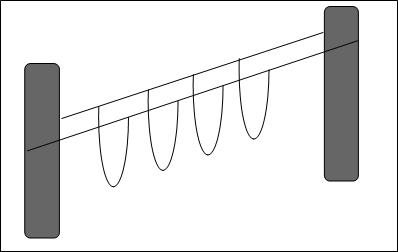 Этап   «Веревочные петли» Параметры: L = 10мОборудование: ИС-БЗ, судейские перила, ЦС-ОЗ Задача:  осуществляя самостраховку за верхние судейские перила, участник переправляется стоя ногами на веревочных петлях. Штрафы: Касание ногой земли или потеря самостраховки - возвращение на начало этапа.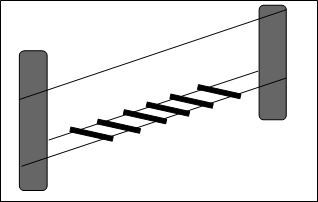 Этап   «Тибетский мост»Параметры: L = 8м.Оборудование: ИС-БЗ, судейские перила, ЦС-БЗ Задача:  участник переправляется стоя ногами на нижних поперечных перекладинах (передвижение по веревочным перилам запрещено), осуществляя самостраховку за верхние судейские перила.Штрафы: Касание ногой земли или потеря самостраховки -возвращение на начало этапа.Этап   Горизонтальные параллельные перила                            «Преодоление ледовой трещины»Параметры: L = 6 м.Оборудование: горизонтальные параллельные перила  на высоте  1,5 м, ширина между перилами 0,4-0,6 м, ИС-БЗ, ЦС-БЗ. Самостраховка за перила.Задача:  участники преодолевает «опасную зону», соблюдая все правила самостраховки.Штрафы: при потере самостраховки или касания земли, любой частью тела, в опасной, зоне участник возвращается на начало этапа (не более 3 раз).Этап   «Гать»Параметры: L =  до 6 м. 5 искусственные опоры для укладки жердей, 4 рабочих зоны (по 2 метра), 5 (пять) жердей.Задача:  участники последовательно укладывают жерди между искусственными опорами (прохождение участника возможно только по двум уложенным рядом жердям), и организуют переправу команды, при срыве участника в опасной зоне или нарушении безопасности при передаче жердей (перебрасывать запрещено), участник возвращается на опору в предыдущей зоне и продолжает движение самостоятельно или с помощью участников команды. Опора на жерди в опасной зоне запрещена.Финиш 